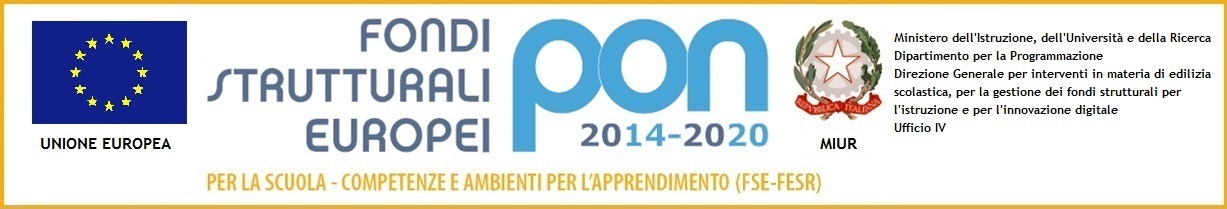 Ministero dell’istruzioneISTITUTO COMPRENSIVO PADRE PINO PUGLISI Via Tiziano,9 – 20090 Buccinasco (Milano)tel. 0248842132 - 0245712964 – fax 0245703332e-mail: miic8ef00b@istruzione.it – icpadrepinopuglisi@gmail.compec: miic8ef00b@pec.istruzione.itSTRUMENTI PER LA VALUTAZIONE DELLA DaD SCUOLA SECONDARIA DI PRIMO GRADOPROSPETTIVA OPERATIVASono stati predisposti tre strumenti: una tabella di autovalutazione, uno strumento per l’osservazione, una rubrica di valutazione (scuola secondaria) e una griglia per la valutazione (scuola primaria). La scheda di autovalutazione è di competenza dei singoli studenti; la scheda osservativa sarà compilata da ciascun docente, sulla base di quanto osservato nel corso della proposta didattica della propria disciplina. I dati raccolti, consentiranno ad ogni Consiglio di classe di definire i livelli raggiunti da ciascuno studente, individuati nella rubrica di valutazione (tabella 3).tabella 1 -STRUMENTO PER L’AUTOVALUTAZIONE– tabella 2 -GRIGLIA DI OSSERVAZIONE - tabella 3 -RUBRICA DI VALUTAZIONE RIFLETTI SULLA TUA ESPERIENZA.  INSERISCI SI – NO –  POCO SOTTO OGNI MATERIA RISPONDENDO ALLE 5 DOMANDE.RIFLETTI SULLA TUA ESPERIENZA.  INSERISCI SI – NO –  POCO SOTTO OGNI MATERIA RISPONDENDO ALLE 5 DOMANDE.RIFLETTI SULLA TUA ESPERIENZA.  INSERISCI SI – NO –  POCO SOTTO OGNI MATERIA RISPONDENDO ALLE 5 DOMANDE.RIFLETTI SULLA TUA ESPERIENZA.  INSERISCI SI – NO –  POCO SOTTO OGNI MATERIA RISPONDENDO ALLE 5 DOMANDE.RIFLETTI SULLA TUA ESPERIENZA.  INSERISCI SI – NO –  POCO SOTTO OGNI MATERIA RISPONDENDO ALLE 5 DOMANDE.RIFLETTI SULLA TUA ESPERIENZA.  INSERISCI SI – NO –  POCO SOTTO OGNI MATERIA RISPONDENDO ALLE 5 DOMANDE.RIFLETTI SULLA TUA ESPERIENZA.  INSERISCI SI – NO –  POCO SOTTO OGNI MATERIA RISPONDENDO ALLE 5 DOMANDE.RIFLETTI SULLA TUA ESPERIENZA.  INSERISCI SI – NO –  POCO SOTTO OGNI MATERIA RISPONDENDO ALLE 5 DOMANDE.RIFLETTI SULLA TUA ESPERIENZA.  INSERISCI SI – NO –  POCO SOTTO OGNI MATERIA RISPONDENDO ALLE 5 DOMANDE.RIFLETTI SULLA TUA ESPERIENZA.  INSERISCI SI – NO –  POCO SOTTO OGNI MATERIA RISPONDENDO ALLE 5 DOMANDE.RIFLETTI SULLA TUA ESPERIENZA.  INSERISCI SI – NO –  POCO SOTTO OGNI MATERIA RISPONDENDO ALLE 5 DOMANDE.RIFLETTI SULLA TUA ESPERIENZA.  INSERISCI SI – NO –  POCO SOTTO OGNI MATERIA RISPONDENDO ALLE 5 DOMANDE.RIFLETTI SULLA TUA ESPERIENZA.  INSERISCI SI – NO –  POCO SOTTO OGNI MATERIA RISPONDENDO ALLE 5 DOMANDE.RIFLETTI SULLA TUA ESPERIENZA.  INSERISCI SI – NO –  POCO SOTTO OGNI MATERIA RISPONDENDO ALLE 5 DOMANDE.ItalianoStoriaGeografiaMatematicaScienzeIngleseFranceseSpagnoloMusicaArteTecnologiaS. motorieReligione1Ti   sono piaciute le attività svolte a distanza?2Pensi di aver capito che cosa ti era richiesto di fare?3Hai partecipato attivamente alle attività?4Hai incontrato difficoltà nello svolgere le attività senza la presenza dell’insegnante?5Pensi di aver imparato cose nuove e interessanti?ORA	RIFLETTI	SU	QUESTA	NUOVA	ESPERIENZA	DI	“SCUOLA     A        DISTANZA” RACCONTANDO:ORA	RIFLETTI	SU	QUESTA	NUOVA	ESPERIENZA	DI	“SCUOLA     A        DISTANZA” RACCONTANDO:Quali emozioni hai provatoQuali difficoltà hai incontratoCosa hai imparato da questa esperienzaMetodo ed organizzazione del lavoroLivelli raggiuntiLivelli raggiuntiLivelli raggiuntiLivelli raggiuntiLivelli raggiuntiNon rilevati    per assenza Elementare (Non adeguati)    Base (Adeguati)IntermediAvanzatiPartecipazione: alle attività sincrone proposte, come video-conferenze ecc. e alle attività asincroneImpegno: puntualità nella consegna dei materiali o dei lavori assegnati in modalità (a)sincrona, come esercizi ed elaboratiDisponibilità: collaborazione alle attività proposte, anchein lavori differenziati assegnati ai singoli o a piccoli gruppiCompetenze rilevabiliLivelli raggiuntiLivelli raggiuntiLivelli raggiuntiLivelli raggiuntiLivelli raggiuntiSa utilizzare le conoscenzeSa selezionare e gestire le fontiImpara ad imparareSa dare un'interpretazione personaleInteragisce in modo autonomo, costruttivo ed efficaceSa analizzare gli argomenti trattatiDimostra competenze di sintesiContribuisce in modo originale e personale alle attività proposteSi esprime in modo chiaro, logico e lineareArgomenta e motiva le proprie idee / opinionilivello avanzatolivello intermediolivello baselivello elementareCorrispondenza voti 10/98/765(durante le video conferenze)Rispetto delle regole condiviseFrequenza, impegno e partecipazioneHa un comportamento sempre corretto e rispetta le regole condivise.Frequenta regolarmente e in modo puntuale; si impegna in modo costante e proficuo e partecipa in modo attivo e propositivo.Ha un comportamento  corretto e rispetta le regole condivise.Frequenta regolarmente e in modo abbastanza puntuale; si impegna in modo costante e partecipa attivamente.Ha un comportamento generalmente corretto anche se a volte va sollecitato a rispettare le regole condivise.Frequenta regolarmente ma non sempre è puntuale. Si impegna in modo poco costante e partecipa solo se sollecitato.Assume raramente un comportamento corretto nonostante i solleciti degli insegnanti.Frequenta abbastanza regolarmente, si impegna in modo discontinuo nonostante le sollecitazioni e partecipa raramente.Cura degli adempimenti scolasticiSvolge in modo creativo, accurato e completo il lavoro assegnato rispettando i tempi delle consegneSvolge in modo accurato e completo il lavoro assegnato rispettando i tempi delle consegneSvolge  in modo abbastanza accurato il lavoro assegnato rispettando quasi sempre i tempi delle consegneSvolge parzialmente il lavoro assegnato e talvolta necessita di aiutoAbilitàUtilizza con sicurezza le conoscenze a disposizione ed esegue le consegne in modo efficace e costruttivo.Comprende le consegne e sa svolgerle in modo adeguato. Utilizza le risorse a disposizione in modo consapevole ed efficace.Se orientato, comprende le consegne. Nello svolgimento, manifesta qualche incertezza. Utilizza le risorse in modo disorganico e parziale.Ha difficoltà a comprendere le consegne e ad utilizzare le risorse a disposizione.Competenze digitaliUtilizzo delle più comuni tecnologie dell’informazione e della comunicazioneUtilizza materiali digitali e strumenti informatici e di comunicazione per elaborare dati, testi e immagini e produrre documenti in diverse situazioni a livello avanzato.Utilizza materiali digitali e strumenti informatici e di comunicazione per elaborare dati, testi e immagini e produrre documenti in diverse situazioni a livello intermedio.Utilizza materiali digitali e strumenti informatici e di comunicazione per elaborare dati, testi e immagini e produrre documenti in diverse situazioni a livello base.Utilizza materiali digitali e strumenti informatici e di comunicazione per elaborare dati, testi e immagini e produrre documenti in diverse situazioni a livello elementare.Imparare ad imparareOrganizza il proprio apprendimento, individuando, scegliendo ed utilizzando varie fonti e varie modalità di informazione anche in funzione dei tempi disponibili, delle proprie strategie e del proprio metodo di studio e di lavoro a livello avanzato.Organizza il proprio apprendimento, individuando, scegliendo ed utilizzando varie fonti e varie modalità di informazione anche in funzione dei tempi disponibili, delle proprie strategie e del proprio metodo di studio e di lavoro a livello intermedio.Organizza il proprio apprendimento, individuando, scegliendo ed utilizzando varie fonti e varie modalità di informazione anche in funzione dei tempi disponibili, delle proprie strategie e del proprio metodo di studio e di lavoro a livello base.Organizza il proprio apprendimento, individuando, scegliendo ed utilizzando varie fonti e varie modalità di informazione anche in funzione dei tempi disponibili, delle proprie strategie e del proprio metodo di studio e di lavoro a livello elementare.Spirito d’iniziativa e imprenditorialitàPianifica e organizza il proprio lavoro; realizza semplici progetti.Trova soluzioni nuove a problemi di esperienza.Adotta strategie di problem solving a livello avanzato.Pianifica e organizza il proprio lavoro; realizza semplici progetti.Trova soluzioni nuove a problemi di esperienza.Adotta strategie di problem solving a livello intermedio.Pianifica e organizza il proprio lavoro; realizza semplici progetti.Trova soluzioni nuove a problemi di esperienza.Adotta strategie di problem solving a livello base.Pianifica e organizza il proprio lavoro; realizza semplici progetti.Trova soluzioni nuove a problemi di esperienza.Adotta strategie di problem solving a livello elementare.